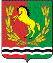 АДМИНИСТРАЦИЯМУНИЦИПАЛЬНОГО ОБРАЗОВАНИЯ РЯЗАНОВСКИЙ СЕЛЬСОВЕТ
АСЕКЕЕВСКОГО РАЙОНА ОРЕНБУРГСКОЙ ОБЛАСТИПОСТАНОВЛЕНИЕ =====================================================================01.04.2021                                       с. Рязановка                                         № 16-п О присвоении (изменении, уточнении) адреса жилому дому, находящемуся в собственности Абдурашидова Хамида Файзирахмановича.В связи с проведенной инвентаризацией и изменением адресов объектов, расположенных по улице Центральная с. Рязановка Асекеевского района Оренбургской области:Присвоить адрес жилому дому, находящемуся в собственности  Абдурашидова Хамида Файзирахмановича:Оренбургская область, Асекеевский муниципальный район, сельское поселение, Рязановский сельсовет, Рязановка село,  Центральная улица, дом 15 (пятнадцать).Постановление вступает в силу после его подписания.Глава муниципального образования                                            А.В. БрусиловРазослано: прокурору района, администрации района, в дело.